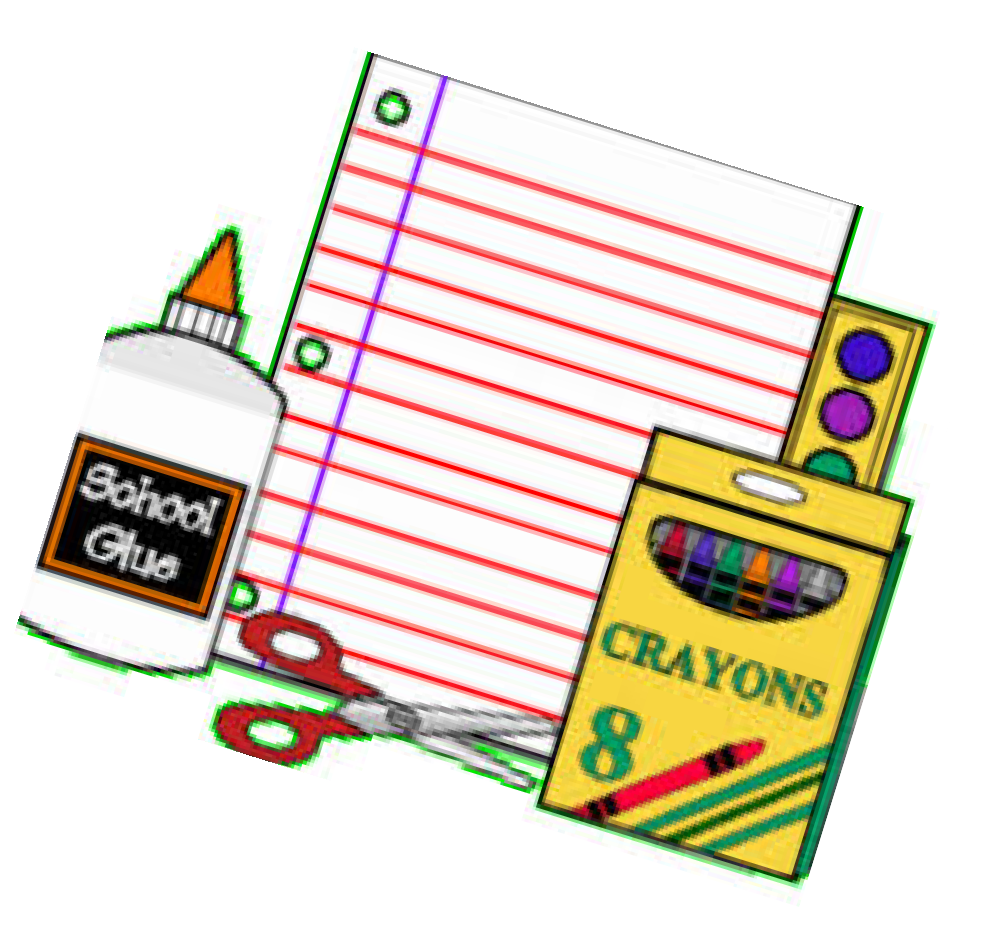 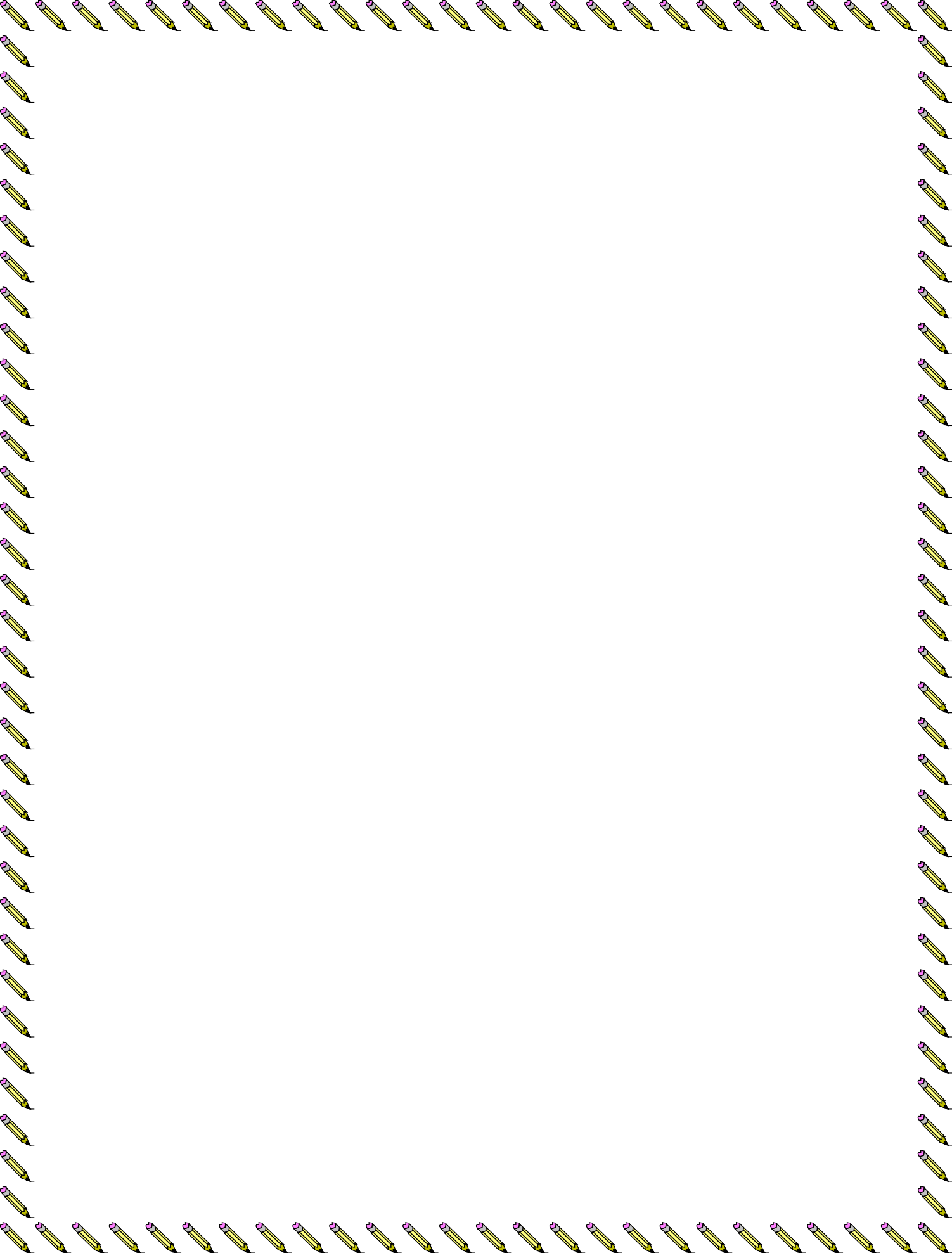 GRADE 6 SUPPLY LIST20	HB pencils (made in Canada or USA)red pensblue pens1	pencil crayons (24)felt pens (12) (Fine Tipped unscented)highlighters5	white erasers2	glue sticks (20g)1	2” binder5	duotangs – multicoloured3	coil notebooks, 100 pages lined1	soft pencil case1	pencil sharpener1	large scissors-pointedmetric ruler-non bendable (metric/imperial)graphing (grid) notebooksGeometry SetSharpies6	3x3” Post it Notes4	80 page 4x1” Graph Scribbler4 	whiteboard markers1	solar powered calculatorAdditional items:1	headphones1	pair indoor non-marking running shoes (suitable for athletics)Please note white-out will not be allowed in the classroom.